Na pobudo PD Lisca Sevnica, Meddruštveni odbor planinskih društev Zasavja in PD Hrastnik, Vabijo  na skupni pohod po ZASAVSKI PLANINSKI POTI in na OSJSTRŠKOV POHOD, ki bo  v soboto 9. aprila 2022.Zborno mesto ob 8.0 uri na Šmohorju. Pozdravili in vodili nas bodo vodniki iz domačega Planinskega društva Laško in Hrastnika ter Trbovlje.  Pot se prične pri Planinskem domu na Šmohorju in do Planinskega doma na Kalu je okoli 9 km poti in 3 ure hoda. Od tu naprej pa do Mrzlice še dobra 2 km in slabo uro hoda ter nekaj več kot 4 km spusta do Parkirišče lovski dom Knezdol in uro hoda.   Cena prevoza 12 evrov. Na poti bo odsek za varstvo narave pripravil naravovarstveno presenečenje. Dnevnike za prehojeno pot boste lahko kupili na začetku pohoda.                    Hrana iz nahrbtnika in ali v planinskih kočah.  Hodimo na lastno odgovornost. Pridite in se pustite presenetiti!Željene prijave: Darinka Avguštin 041 481 697, Sonja Kostevc 041 442 423 ali mdo.zasavje@pzs.si  in  Jože Prah 041 657 560 joze.prah@amis.net .Odhod avtobusa: Sevnica (avtobusna postaja) ob 6.30 uri, Križišče Radeče (ŽP) 6.45 ,  Zidani Most (pred gasilskim domom) 6.50, Rimske Toplice (a.p. križišče ZM – Celje odcep RT za Marno) 7.00, Laško 7. 10 (avtobusna postaja).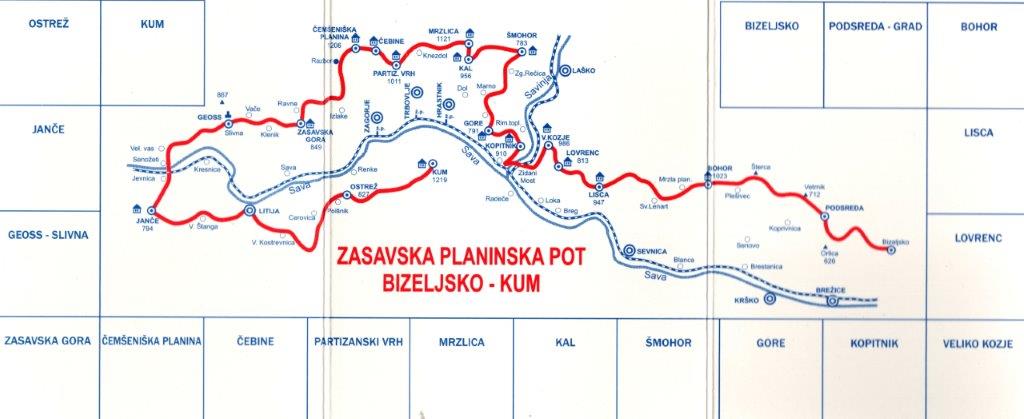 